Красноярский край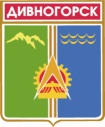 Дивногорский городской Совет депутатовПОСТАНОВЛЕНИЕ     18.12.2014                                                 г. Дивногорск                                           № 89 -ПО структуре Дивногорскогогородского Совета депутатов В соответствии с решением городского Совета депутатов от 27.02.2014 №40-248-ГС «Об утверждении Положения о контрольно-счетном органе - Ревизионной комиссии муниципального образования город Дивногорск», руководствуясь статьями 23, 26, 30, 50 Устава города, 37 Регламента городского Совета депутатов, городской Совет депутатов ПОСТАНОВИЛ:	1.Утвердить структуру Дивногорского городского Совета депутатов в следующем составе:2. Признать утратившим силу постановление Дивногорского городского Совета депутатов от 06.04.2006 №11-п «О структуре Дивногорского городского Совета депутатов». 3. Настоящее постановление вступает в силу со дня подписания.Председательгородского Совета депутатов			                                       А.В.Новак№ п/пНаименование должности Количество штатных единицВыборная муниципальная должность в городском Совете депутатовВыборная муниципальная должность в городском Совете депутатовВыборная муниципальная должность в городском Совете депутатов1.Председатель городского Совета депутатов1Должность муниципальной службы в городском Совете депутатов Должность муниципальной службы в городском Совете депутатов Должность муниципальной службы в городском Совете депутатов 2.Консультант-юрист городского Совета депутатов1Должность муниципальной службы в Ревизионной комиссии муниципального образования город ДивногорскДолжность муниципальной службы в Ревизионной комиссии муниципального образования город ДивногорскДолжность муниципальной службы в Ревизионной комиссии муниципального образования город Дивногорск3.Аудитор Ревизионной комиссии муниципального образования город Дивногорск1